HISTORY AND GOVERNMENT (311)END OF TERM 1 2024 EXAM		FORM ONE (1)Time: 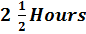 Name: ………………............................................................Adm No..................School: ………………………………………………………..	Class: …………………..     Signature: …………………………………………………    Date: …………………...






Instructions to CandidatesThis paper consists of  TWO  sections A AND BAnswer ALL QUESTIONS. Answers to all the questions must be written legibly in the answer booklet provided.  Candidates should answer the questions in EnglishSECTION A (40 MARKS)ANSWER ALL THE QUESTIONS.Define the term Pre-history 							 (1 mark)..................................................................................................................................................................................................................................................................................................................................................................................................................................................................Apart from Political history, name two other branches of history	 (2 marks)..................................................................................................................................................................................................................................................................................................................................................................................................................................................................State two characteristics of a historical event 				(2 marks)..................................................................................................................................................................................................................................................................................................................................................................................................................................................................Identify two forms of government that exists in the world 		(2 marks)..................................................................................................................................................................................................................................................................................................................................................................................................................................................................Give three career choices that are influenced through the study of History and Government ( 3 marks)..................................................................................................................................................................................................................................................................................................................................................................................................................................................................State three forms of oral traditions 					(3 marks)........................................................................................................................................................................................................................................................................................................................................................................................................................................................................................................................................................................................................................What is an archaeological site 						(2 marks)...................................................................................................................................................................................................................................................................................................................................................................................................................................................................	State two disadvantages of relying on linguistics as a source of history and government 									(2 marks)..................................................................................................................................................................................................................................................................................................................................................................................................................................................................Identify two chemical  methods that are used by archaeologists in  dating fossils and artifacts (2 marks)..................................................................................................................................................................................................................................................................................................................................................................................................................................................................Give one example of an audio-visual source  of history and government (1 mark)..................................................................................................................................................................................................................................................................................................................................................................................................................................................................State the two theories that explains the origin of agriculture		 (2 marks)..................................................................................................................................................................................................................................................................................................................................................................................................................................................................Identify two irrigation methods that were used  in Egypt 		(2 marks)..................................................................................................................................................................................................................................................................................................................................................................................................................................................................Give a reason why Homo habilis was also called man with ability		 (1 mark)..................................................................................................................................................................................................................................................................................................................................................................................................................................................................a.)State five methods that are used by archaeologists to locate archeological sites 										(5 marks)......................................................................................................................................................................................................................................................................................................................................................................................................................................................................................................................................................................................................................................................................................................................................................................................................................................................................................................................................................................................................................................................................................................................................................................................................................................................................................................................................................................................................b.)Explain five benefits of the discovery of fire by the early man		 (10 marks)......................................................................................................................................................................................................................................................................................................................................................................................................................................................................................................................................................................................................................................................................................................................................................................................................................................................................................................................................................................................................................................................................................................................................................................................................................................................................................................................................................................................................SECTION B (60 MARKS)ANSWER ALL THE QUESTIONSa.)State three disadvantages of written sources of history and government (3 marks)..............................................................................................................................................................................................................................................................................................................................................................................................................................................................................................................................................................................................................................................................................................................................................................................        b.)Explain the importance of studying government 				(12 marks)......................................................................................................................................................................................................................................................................................................................................................................................................................................................................................................................................................................................................................................................................................................................................................................................................................................................................................................................................................................................................................................................................................................................................................................................................................................................................................................................................................................................................a.)Give three theories which explains the origin of human (3 marks)........................................................................................................................................................................................................................................................................................................................................................................................................................................................................................................................................................................................................................b.)Explain six reasons why Africa is regarded as the original homeland for mankind (12 marks)......................................................................................................................................................................................................................................................................................................................................................................................................................................................................................................................................................................................................................................................................................................................................................................................................................................................................................................................................................................................................................................................................................................................................................................................................................................................................................................................................................................................................a.)Identify three prehistoric sites that are found in Kenya 		(3 marks)........................................................................................................................................................................................................................................................................................................................................................................................................................................................................................................................................................................................................................b.)Describe the life of early human beings during the Old Stone Age period 	(12 marks)......................................................................................................................................................................................................................................................................................................................................................................................................................................................................................................................................................................................................................................................................................................................................................................................................................................................................................................................................................................................................................................................................................................................................................................................................................................................................................................................................................................................................a.)State three reasons why hunting of wild animals was  mainly a group activity during the stone age period (3 marks)..............................................................................................................................................................................................................................................................................................................................................................................................................................................................................................................................................................................................................................................................................................................................................................................b.)Explain six reasons why early people domesticated crops and animals during the Neolithic period (12 marks)..............................................................................................................................................................................................................................................................................................................................................................................................................................................................................................................................................................................................................................................................................................................................................................................................................................................................................................................................................................................................................................................................................................................................................................................................................................................................................................................................................................................................................................................................................................................................................................................................................................................................................................................................................................................................................................................................................................................................................................................................................................................................................................................................................................................................................................................................................................................................................................................................................................................................................................................................................................................................................................................................................................................................................................................................................................................................................................................................................................................................................................................................................................................................................................................................................................................................................**************************END**********************************